Годишњи састанак представникаодбора за одбрану и безбедност парламената земаља Југоисточне Европе Београд, 29. јун - 1. јул 2015. годинеЗАЈЕДНИЧКА ИЗЈАВАТрећи Годишњи састанак представника одбора за одбрану и безбедност парламената земаља Југоисточне Европе се одржао у Београду од 29. јуна до 1. јула 2015. године.  Конференцију, којој су присуствовали представници осам одбора за одбрану и безбедност, је угостио Одбор за одбрану и унутрашње послове Народне скупштине Републике Србије, а подршку су обезбедили RACVIAC - Центар за безбедносну сарадњу у Југоисточној Европи и Женевски центар за контролу оружаних снага (DCAF). Тема конференције је била Сарадња у пружању помоћи у поплављеним пределима у Југоисточној Европи. Руковођени Међународном стратегијом Уједињених нација за смањење ризика од катастрофа која истиче потребу да се промовише „култура превенције“ и Оквиром за смањење ризика од катастрофа у периоду 2015-2030. из Сендаија који истиче одговорност држава да спрече и умање ризике од катастрофа, између осталог и кроз међународну, регионалну, подрегионалну трансграничну и билатералну сарадњу; Позивајући се на Директиву Европског парламента и Савета бр. 2007/60/ЕЗ о процени и управљању ризицима од поплава; Одлуку Европског парламента и Савета бр. 1313/2013/ЕУ о Механизмима Уније за цивилну заштиту; Увиђајући допринос Програма Европске уније за сарадњу у области цивилне заштите са државама кандидатима и потенцијалним кандидатима за чланство у ЕУ и са ИПА програмом за цивилну заштиту II - IPA CP 2 са циљем јачања флексибилности у случају катастрофе у региону ЈИЕ; и Програма за превенцију, приправност и одговор у случају поплава на Западном Балкану и у Републици Турској - IPA FLOODS у циљу јачања флексибилности у случају поплаве у региону ЈИЕ; Истичући важност билатералне и регионалне сарадње влада земаља ЈИЕ засноване на регионалном власништву, као што је Иницијатива за превенцију и спремност у случају катастрофа за регион Југоисточне Европе и у складу са препорукама датим у документима Регионалне конференције RACVIAC 2014: „Поплаве у Југоисточној Европи - научене лекције и наредни кораци“;Учесници конференције су се договорили да узму у обзир да охрабре и подстакну владе у региону да у блиској будућности предузму конкретне кораке у циљу спровођења следећих процеса/или мера: Израда регионалне стратегије за управљање катастрофама у региону ЈИЕ у којој се велики приоритет даје колективном напору да се овај регион учини безбеднијим од ризика од катастрофа.  Изградња капацитета цивилне заштите за стално делотворно управљање ризицима од поплава, у складу са Механизмима цивилне заштите ЕУ и Директивом о поплавама ЕУ; то треба да укључује добре планове управљања ризиком од поплава, промовисање одрживог управљања земљиштем којим се унапређује задржавање воде и рад на одбрани од поплава и инфраструктури која је отпорна на климатске услове;Увођење система раног упозоравања на свим нивоима и ажурирање планирања непредвиђеног и мера за ванредне ситуације.Унапређивање комуникације међу владама у скучају катастрофа, побољшање ефикасности и брзине инфирмисања, како би се избегла кашњења;Сарадња на регионалном нивоу у области управљања речним сливовима и наставак добре праксе спровођења Оквирног споразума за слив реке Саве;Пружање приоритетне подршке најосетљивијим групама становништва, посебно за решавање питања становања и обезбеђивање приступа здравственој заштити и образовању;Обезбеђивање транспарентности, ефикасности и одговорности у коришћењу примљене финансијске помоћи;Обезбеђивање стандардизованих, националних база података, које ће органи региона размењивати;Постизање јасне поделе надлежности и одговорности међу институцијама и актерима у управљању одбраном од поплава. 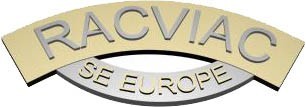 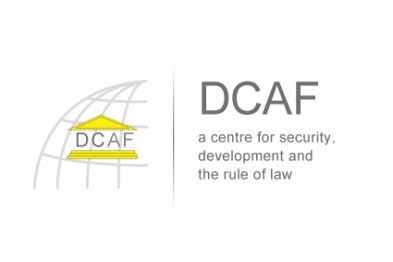 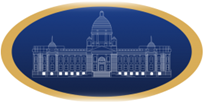 